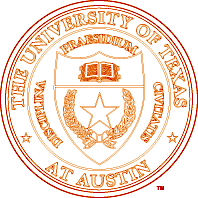 Application for 2015Application Deadline:  openPERSONAL INFORMATIONFull Name:  															Last				   First				        MICONTACT INFORMATION:Mailing Address									Street							City			State		Zip CodeDay Phone Number: 				  Evening Phone Number: 				Email Address: 												EDUCATION / RESEARCH	Undergraduate Institution ___________________________Major __________ Date of Degree ________Ph.D. Degree Institution 	    	        	                  Major __________ Date of Degree ________Names of two individuals who have agreed to write letters of recommendation for you: Check here if you do not wish to provide the information below.Ethnicity (U.S. Citizens and Permanent Residents only) African American      	 Asian/Pacific American	 Caucasian       Hispanic/Latino/Chicano/Puerto Rican	 Native American       	 Other  (please specify)CitizenshipCity and Country of Birth:				 U.S. Citizen  Permanent Resident   Non-U.S. CitizenGender:  Female       Male"I certify that the information submitted in this application is complete and correct to the best of my knowledge."__________________________________________________    _______________________Signature 							DateRequired elements of the application:CV including a list of published, accepted, and submitted peer-reviewed manuscripts.  Please do not include “manuscript in preparation”. Please include your undergraduate and graduate GPAs.A personal statement (1-2 double spaced pages) describing your research and teaching experience, research and teaching interests, participation in outreach activities as an undergraduate or graduate student, specific faculty mentors of interest at UT Austin, and future career goal(s). Two letters of recommendation which may be submitted by email to: 	jbrodbelt@cm.utexas.edu or:   	Jenny Brodbelt, PhD	Department of Chemistry	1 University Station A5300	University of Texas	Austin, TX 78712Faculty Participants from University of Texas at Austin**All are affiliated with the Department of Chemistry or Department of Cellular and Molecular Biology. All are PhDs.    https://sites.cns.utexas.edu/coreNameRankNIGMS research areaJenny Brodbelt (PI)ProfessorMass spectrometric characterization of lipopolysaccharidesEric AnslynProfessorChemometric supramolecular chemistry for enantiomeric excess Dean ApplingProfessorMammalian mitochondrial one-carbon metabolismJeff BarrickAssistant ProfSystems biology approach for mutations on cell physiologyKevin DalbyAssociate ProfStructure, function, inhibition of mitogen-activated protein kinasesRon ElberProfessorDynamics of biomoleculesAndy EllingtonProfessorGenetic circuits based on allosteric ribozymesWalt FastAssociate ProfEnzymology of dimethylarginase:  Inhibition of nitric oxide productionGeorge GeorgiouProfessorProtein engineering for human therapeuticsBrent IversonProfessorProtease engineering:  enzyme directed evolutionMike KrischeProfessorSynthesis of bioactive molecules:  green chemistryBen LiuProfessorMechanisms of biosynthetic formation of deoxy sugarsStephen MartinProfessorSynthesis of bioactive targets; protein-ligand interactionsEd MarcotteProfessorNetwork-directed discovery of polygenic disease genesRick RussellAssociate ProfProbing dead-box proteins as general RNA chaperonesStephen TrentAssociate ProfRemodelling of bacterial lipopolysaccharidesLauren WebbAssistant ProfMapping electrostatic interactions at protein interfacesMarvin WhiteleyAssociate ProfCell communication and pathogenesis of P. aeruginosaChris WhitmanProfessorStructure and mechanism in the tautomerase superfamily